Номер в геральдическом реестре Ульяновской областиДата внесения в геральдический реестр Ульяновской областиНазвание официального символаРегистрационный номер в Государственном геральдическом регистре Российской Федерации и дата внесенияЦветное графическое изображение (рисунок) официального символа (в действующей редакции)Геральдическое описание официального символа (текст) с указанием автора/авторов (в действующей редакции)Решение об утверждении (об изменении) официального символаМесто хранения официального символа1234567817918.08.2016Герб Вальдиватское сельское поселение№ 8686 от 20.11.2013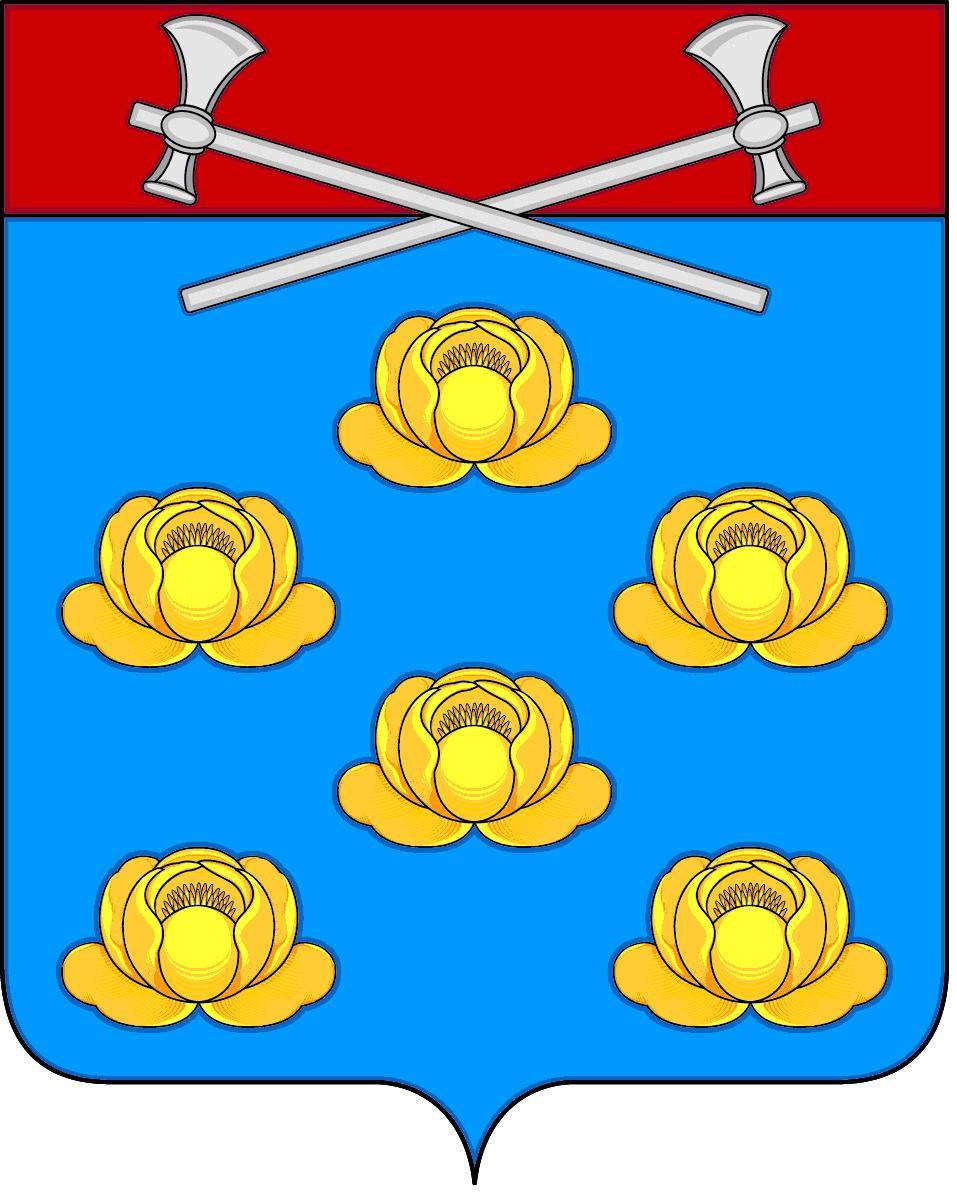 В лазоревом поле под двумя серебряными чеканами накрест, положенными поверх границы включённой червлёной узкой главы – шесть золотых цветков кувшинки: один, два, один и два. Константин Мочёнов, исполнительный директор правления общероссийской общественной организации «Союз геральдистов России» (г. Химки), Анна Гарсиа, дизайнер общества с ограниченной ответственностью «Регион-Сервис» (г. Москва), Константин Ефимовский (г. Архангельск).Решение Совета депутатов муниципального образования Вальдиватское сельское поселение от 17.07.2013 № 25 (с изменениями, внесёнными решением Совета депутатов муниципального образования Вальдиватское сельское поселение от 30.01.2015 № 3) Администрация муниципального образования Вальдиватское сельское поселение